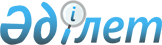 Көшелерді қайта атау туралыҚызылорда облысы Арал ауданы Сексеуіл кенті әкімінің 2021 жылғы 20 сәуірдегі № 37 шешімі. Қызылорда облысының Әділет департаментінде 2021 жылғы 21 сәуірде № 8308 болып тіркелді
      "Қазақстан Республикасының әкімшілік-аумақтық құрылысы туралы" Қазақстан Республикасының 1993 жылғы 8 желтоқсандағы Заңының 14-бабының 4) тармақшасына және Облыстық ономастика комиссиясының 2020 жылғы 31 желтоқсандағы № 3 қорытындысына сәйкес Сексеуіл кентінің әкімі ШЕШІМ ҚАБЫЛДАДЫ:
      1. Сексеуіл кентінің келесі көшелері:
      1) "Мир" көшесі "Бүкірек батыр" есімімен; 
      2) "Дружба" көшесі "Алмағанбет Маханов" есімімен; 
      3) "Партизан" көшесі "Түкетай Рахатов" есімімен қайта аталсын. 
      2. Осы шешім алғашқы ресми жарияланған күнінен кейін күнтізбелік он күн өткен соң қолданысқа енгізіледі.
					© 2012. Қазақстан Республикасы Әділет министрлігінің «Қазақстан Республикасының Заңнама және құқықтық ақпарат институты» ШЖҚ РМК
				
      Сексеуіл кентінің әкімі

С. Турешов
